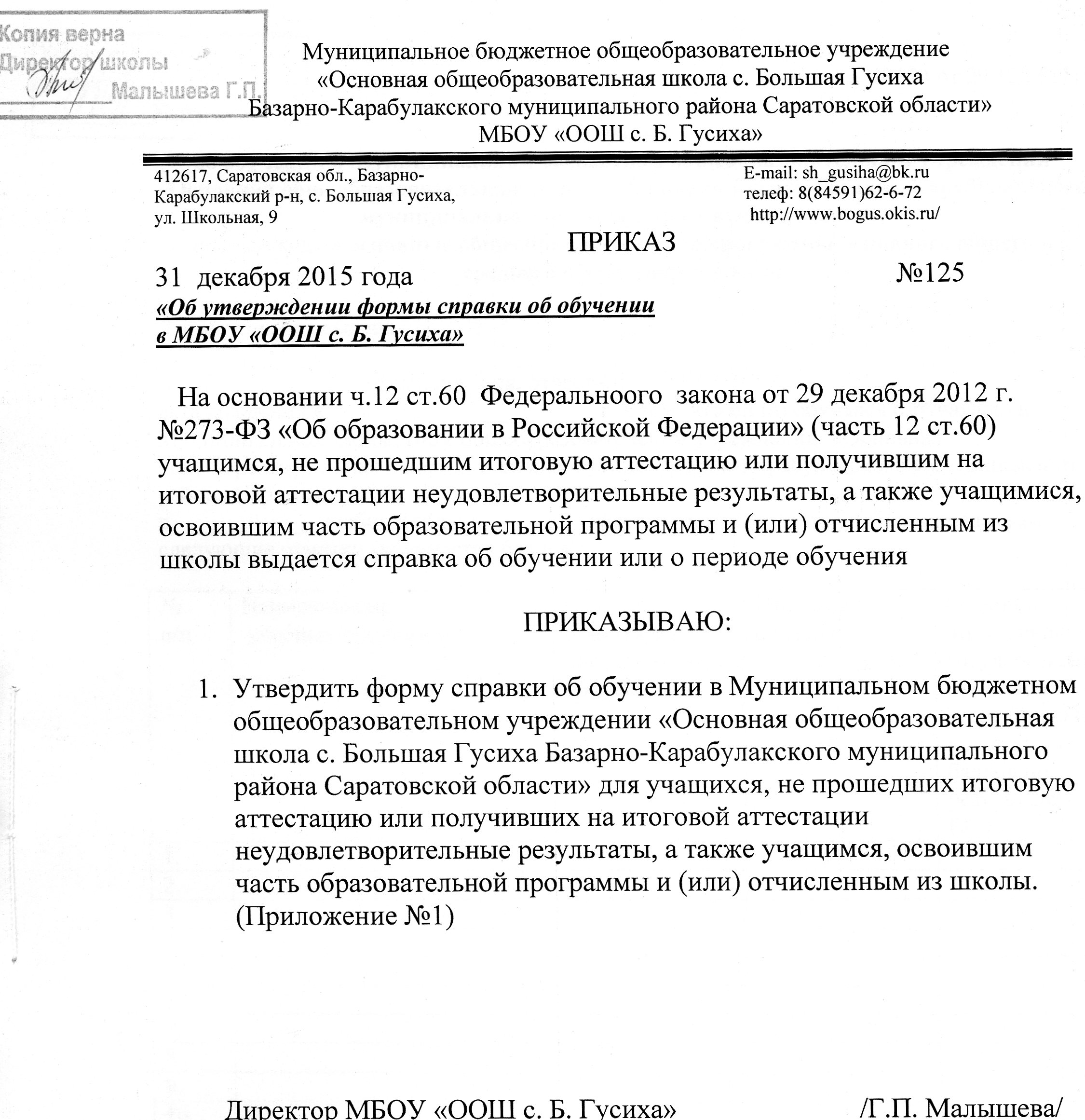 Приложение №1 к приказу №124 от 29.12.2015г.Справкаоб обучении в Муниципальном бюджетном общеобразовательном учреждении «Основная общеобразовательная школа с. Большая Гусиха Базарно-Карабулакского муниципального района Саратовской области», реализующем основные общеобразовательные программы основного общего и среднего общего образованияДанная справка выдана_________________________________________________________________                                   (фамилия, имя, отчество)дата рождения «___»_____________  _____г. в том, что он (а) обучался (обучалась) в Муниципальном бюджетном общеобразовательном учреждении  «Основная общеобразовательная школа с. Большая Гусиха Базарно-Карабулакского муниципального района Саратовской области»в ____________учебном году  в_________классе и получил (а) по учебным предметам следующие отметки (количество баллов):Директор                                               / Г.П. Малышева/Дата выдачи  «____»________________20____г.       Регистрационный номер№п/пНаименование учебных предметовГодовая отметка за последний год обученияИтоговая отметкаОтметка, полученная на государственной (итоговой аттестации) или количество баллов по результатам ЕГЭ1.2.3.4.5.6.7.8.9.10.11.12.13.14.15.16.17.18.